Goal Setting Workshop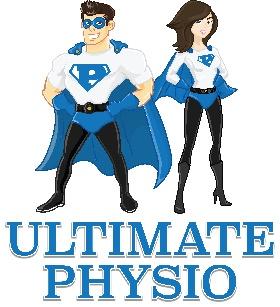 “In absence of clearly defined goals, we become strangely loyal to performing daily acts of trivia”……. Author unknownWhat did you achieve?1.______________________________________________________________2. ______________________________________________________________3. ______________________________________________________________What didn’t you achieve that you wanted to?1.______________________________________________________________2. ______________________________________________________________3. ______________________________________________________________What one thing will make the biggest difference moving forward?_______________________________________________________________What are your top three values?1.______________________________________________________________2. ______________________________________________________________3. ______________________________________________________________Life/Balance Wheel – where are you now?Spiritual        /10Mental          /10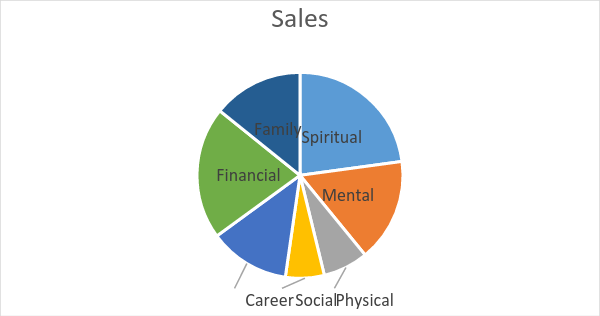 Physical       /10Social           /10Career          /10Financial      /10Family          /1012 month goals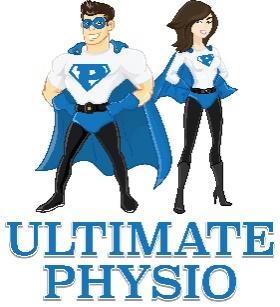 Remember to keep your goals POSITIVE, PERSONAL AND PRESENT.They must also be SPECIFIC, MEASURABLE, ACHIEVEABLE, RESULTS (VALUED) AND TIMED.Eg. I will have completed a 5kn park run by June 30th 2017.Goal 1: ___________________________________________________________________Value fulfilled: _________________________ Area of life: ___________________________Benefit 1: __________________________________________________________________Benefit 2: __________________________________________________________________Benefit 3: __________________________________________________________________Goal 2: ___________________________________________________________________Value fulfilled: _________________________ Area of life: ___________________________Benefit 1: __________________________________________________________________Benefit 2: __________________________________________________________________Benefit 3: __________________________________________________________________Goal 3: ___________________________________________________________________Value fulfilled: _________________________ Area of life: ___________________________Benefit 1: __________________________________________________________________Benefit 2: __________________________________________________________________Benefit 3: __________________________________________________________________BAHG: ___________________________________________________________________Value fulfilled: _________________________ Area of life: ___________________________Benefit 1: __________________________________________________________________Benefit 2: __________________________________________________________________Benefit 3: __________________________________________________________________In the next 90 days I will: 1. ______________ 2. _______________ 3. __________________